Самарская областьаДМИНИСТРАЦИя  городСКОГО ОКРУГа Октябрьскраспоряжениеот  15.10.2020г    №  880-р          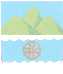 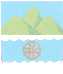 Об утверждении отчета об исполнении бюджетагородского округа Октябрьск Самарской области за 9 месяцев 2020 года           В соответствии  с пунктом 5 статьи 264.2 Бюджетного кодекса Российской Федерации: 	1. Утвердить отчет об исполнении  бюджета городского округа Октябрьск Самарской области за 9-ть месяцев 2020 года, согласно приложению к настоящему распоряжению.2. Опубликовать настоящее распоряжение в газете «Октябрьское время» и разместить на официальном сайте Администрации городского округа Октябрьск Самарской области в сети «Интернет». И.о. Главы  городского округа                                                     А.Х. Салихов Борискина 21834                                                     Информация об исполнении бюджета 
городского округа Октябрьск Самарской области за 9 месяцев 2020 годаИсполнение доходной части бюджета городского округа за 9 месяцев 2020 года составило 375674,3 тыс. руб. или 62,7% от годовых бюджетных назначений. Расходная часть городского округа исполнена в объеме 359388,4 тыс. руб. или 59,3% от годовых бюджетных назначений. Численность муниципальных служащих городского округа Октябрьск на 01.10.2020 года составила 52 человек, затраты на их денежное содержание – 17869,6 тыс. рублей, численность работников муниципальных учреждений городского округа Октябрьск составила 414 человека, затраты на их денежное содержание – 86081,5 тыс. рублей.                                                                                    Приложение                                                                                                                             к распоряжению Администрации                                                                                                               городского округа Октябрьск                                                                                                 от                          № Отчет об исполнении бюджета городского округа ОктябрьскСамарской области  за 9 месяцев 2020 года Доходы городского округа Октябрьск Самарской областиРасходы городского округа Октябрьск Самарской областиИсточники финансирования дефицита бюджета
городского округа Октябрьск Самарской областиНаименование показателяКод дохода по бюджетной классификацииИсполнено, рублей123Доходы бюджета - всегоX375 674 349,98в том числе:Неуказанный код дохода000 00000000000000000375 674 349,98НАЛОГОВЫЕ И НЕНАЛОГОВЫЕ ДОХОДЫ000 1000000000000000089 073 648,81НАЛОГИ НА ПРИБЫЛЬ, ДОХОДЫ000 1010000000000000048 120 248,18Налог на доходы физических лиц000 1010200001000011048 120 248,18Налог на доходы физических лиц с доходов, источником которых является налоговый агент, за исключением доходов, в отношении которых исчисление и уплата налога осуществляются в соответствии со статьями 227, 227.1 и 228 Налогового кодекса Российской Федерации000 1010201001000011047 748 425,98Налог на доходы физических лиц с доходов, полученных от осуществления деятельности физическими лицами, зарегистрированными в качестве индивидуальных предпринимателей, нотариусов, занимающихся частной практикой, адвокатов, учредивших адвокатские кабинеты, и других лиц, занимающихся частной практикой в соответствии со статьей 227 Налогового кодекса Российской Федерации000 10102020010000110108 160,79Налог на доходы физических лиц с доходов, полученных физическими лицами в соответствии со статьей 228 Налогового кодекса Российской Федерации000 10102030010000110190 909,78Налог на доходы физических лиц в виде фиксированных авансовых платежей с доходов, полученных физическими лицами, являющимися иностранными гражданами, осуществляющими трудовую деятельность по найму на основании патента в соответствии со статьей 227.1 Налогового кодекса Российской Федерации000 1010204001000011072 751,63НАЛОГИ НА ТОВАРЫ (РАБОТЫ, УСЛУГИ), РЕАЛИЗУЕМЫЕ НА ТЕРРИТОРИИ РОССИЙСКОЙ ФЕДЕРАЦИИ000 103000000000000005 294 814,59Акцизы по подакцизным товарам (продукции), производимым на территории Российской Федерации000 103020000100001105 294 814,59Доходы от уплаты акцизов на дизельное топливо, подлежащие распределению между бюджетами субъектов Российской Федерации и местными бюджетами с учетом установленных дифференцированных нормативов отчислений в местные бюджеты000 103022300100001102 468 483,75Доходы от уплаты акцизов на дизельное топливо, подлежащие распределению между бюджетами субъектов Российской Федерации и местными бюджетами с учетом установленных дифференцированных нормативов отчислений в местные бюджеты (по нормативам, установленным Федеральным законом о федеральном бюджете в целях формирования дорожных фондов субъектов Российской Федерации)000 103022310100001102 468 483,75Доходы от уплаты акцизов на моторные масла для дизельных и (или) карбюраторных (инжекторных) двигателей, подлежащие распределению между бюджетами субъектов Российской Федерации и местными бюджетами с учетом установленных дифференцированных нормативов отчислений в местные бюджеты000 1030224001000011017 041,37Доходы от уплаты акцизов на моторные масла для дизельных и (или) карбюраторных (инжекторных) двигателей, подлежащие распределению между бюджетами субъектов Российской Федерации и местными бюджетами с учетом установленных дифференцированных нормативов отчислений в местные бюджеты (по нормативам, установленным Федеральным законом о федеральном бюджете в целях формирования дорожных фондов субъектов Российской Федерации)000 1030224101000011017 041,37Доходы от уплаты акцизов на автомобильный бензин, подлежащие распределению между бюджетами субъектов Российской Федерации и местными бюджетами с учетом установленных дифференцированных нормативов отчислений в местные бюджеты000 103022500100001103 291 452,58Доходы от уплаты акцизов на автомобильный бензин, подлежащие распределению между бюджетами субъектов Российской Федерации и местными бюджетами с учетом установленных дифференцированных нормативов отчислений в местные бюджеты (по нормативам, установленным Федеральным законом о федеральном бюджете в целях формирования дорожных фондов субъектов Российской Федерации)000 103022510100001103 291 452,58Доходы от уплаты акцизов на прямогонный бензин, подлежащие распределению между бюджетами субъектов Российской Федерации и местными бюджетами с учетом установленных дифференцированных нормативов отчислений в местные бюджеты000 10302260010000110-482 163,11Доходы от уплаты акцизов на прямогонный бензин, подлежащие распределению между бюджетами субъектов Российской Федерации и местными бюджетами с учетом установленных дифференцированных нормативов отчислений в местные бюджеты (по нормативам, установленным Федеральным законом о федеральном бюджете в целях формирования дорожных фондов субъектов Российской Федерации)000 10302261010000110-482 163,11НАЛОГИ НА СОВОКУПНЫЙ ДОХОД000 105000000000000003 501 605,86Налог, взимаемый в связи с применением упрощенной системы налогообложения000 10501000000000110339 450,32Налог, взимаемый с налогоплательщиков, выбравших в качестве объекта налогообложения доходы000 10501010010000110249 540,76Налог, взимаемый с налогоплательщиков, выбравших в качестве объекта налогообложения доходы000 10501011010000110249 539,62Налог, взимаемый с налогоплательщиков, выбравших в качестве объекта налогообложения доходы (за налоговые периоды, истекшие до 1 января 2011 года)000 105010120100001101,14Налог, взимаемый с налогоплательщиков, выбравших в качестве объекта налогообложения доходы, уменьшенные на величину расходов000 1050102001000011089 908,08Налог, взимаемый с налогоплательщиков, выбравших в качестве объекта налогообложения доходы, уменьшенные на величину расходов (в том числе минимальный налог, зачисляемый в бюджеты субъектов Российской Федерации)000 1050102101000011089 908,08Минимальный налог, зачисляемый в бюджеты субъектов Российской Федерации (за налоговые периоды, истекшие до 1 января 2016 года)000 105010500100001101,48Единый налог на вмененный доход для отдельных видов деятельности000 105020000200001103 047 442,94Единый налог на вмененный доход для отдельных видов деятельности000 105020100200001103 027 128,34Единый налог на вмененный доход для отдельных видов деятельности (за налоговые периоды, истекшие до 1 января 2011 года)000 1050202002000011020 314,60Налог, взимаемый в связи с применением патентной системы налогообложения000 10504000020000110114 712,60Налог, взимаемый в связи с применением патентной системы налогообложения, зачисляемый в бюджеты городских округов000 10504010020000110114 712,60НАЛОГИ НА ИМУЩЕСТВО000 1060000000000000017 923 089,31Налог на имущество физических лиц000 106010000000001101 025 767,53Налог на имущество физических лиц, взимаемый по ставкам, применяемым к объектам налогообложения, расположенным в границах городских округов000 106010200400001101 025 767,53Земельный налог000 1060600000000011016 897 321,78Земельный налог с организаций000 1060603000000011015 688 749,80Земельный налог с организаций, обладающих земельным участком, расположенным в границах городских округов000 1060603204000011015 688 749,80Земельный налог с физических лиц000 106060400000001101 208 571,98Земельный налог с физических лиц, обладающих земельным участком, расположенным в границах городских округов000 106060420400001101 208 571,98ГОСУДАРСТВЕННАЯ ПОШЛИНА000 108000000000000003 493 748,26Государственная пошлина по делам, рассматриваемым в судах общей юрисдикции, мировыми судьями000 108030000100001102 432 429,66Государственная пошлина по делам, рассматриваемым в судах общей юрисдикции, мировыми судьями (за исключением Верховного Суда Российской Федерации)000 108030100100001102 432 429,66Государственная пошлина за совершение действий, связанных с приобретением гражданства Российской Федерации или выходом из гражданства Российской Федерации, а также с въездом в Российскую Федерацию или выездом из Российской Федерации000 1080600001000011049 250,00Государственная пошлина за государственную регистрацию, а также за совершение прочих юридически значимых действий000 108070000100001101 012 068,60Государственная пошлина за государственную регистрацию прав, ограничений (обременений) прав на недвижимое имущество и сделок с ним000 10807020010000110594 818,60Государственная пошлина за выдачу и обмен паспорта гражданина Российской Федерации000 1080710001000011095 250,00Государственная пошлина за государственную регистрацию транспортных средств и иные юридически значимые действия, связанные с изменениями и выдачей документов на транспортные средства, регистрационных знаков, водительских удостоверений000 10807140010000110322 000,00Государственная пошлина за государственную регистрацию транспортных средств и иные юридически значимые действия уполномоченных федеральных государственных органов, связанные с изменением и выдачей документов на транспортные средства, регистрационных знаков, водительских удостоверений000 10807141010000110322 000,00ДОХОДЫ ОТ ИСПОЛЬЗОВАНИЯ ИМУЩЕСТВА, НАХОДЯЩЕГОСЯ В ГОСУДАРСТВЕННОЙ И МУНИЦИПАЛЬНОЙ СОБСТВЕННОСТИ000 111000000000000006 144 558,57Доходы, получаемые в виде арендной либо иной платы за передачу в возмездное пользование государственного и муниципального имущества (за исключением имущества бюджетных и автономных учреждений, а также имущества государственных и муниципальных унитарных предприятий, в том числе казенных)000 111050000000001202 490 026,77Доходы, получаемые в виде арендной платы за земельные участки, государственная собственность на которые не разграничена, а также средства от продажи права на заключение договоров аренды указанных земельных участков000 111050100000001202 490 026,77Доходы, получаемые в виде арендной платы за земельные участки, государственная собственность на которые не разграничена и которые расположены в границах городских округов, а также средства от продажи права на заключение договоров аренды указанных земельных участков000 111050120400001202 490 026,77Прочие доходы от использования имущества и прав, находящихся в государственной и муниципальной собственности (за исключением имущества бюджетных и автономных учреждений, а также имущества государственных и муниципальных унитарных предприятий, в том числе казенных)000 111090000000001203 654 531,80Прочие поступления от использования имущества, находящегося в государственной и муниципальной собственности (за исключением имущества бюджетных и автономных учреждений, а также имущества государственных и муниципальных унитарных предприятий, в том числе казенных)000 111090400000001203 654 531,80Прочие поступления от использования имущества, находящегося в собственности городских округов (за исключением имущества муниципальных бюджетных и автономных учреждений, а также имущества муниципальных унитарных предприятий, в том числе казенных)000 111090440400001203 654 531,80ПЛАТЕЖИ ПРИ ПОЛЬЗОВАНИИ ПРИРОДНЫМИ РЕСУРСАМИ000 1120000000000000039 386,11Плата за негативное воздействие на окружающую среду000 1120100001000012039 386,11Плата за выбросы загрязняющих веществ в атмосферный воздух стационарными объектами000 1120101001000012017 662,64Плата за сбросы загрязняющих веществ в водные объекты000 112010300100001208 944,63Плата за размещение отходов производства и потребления000 1120104001000012012 778,84Плата за размещение отходов производства000 112010410100001203 165,38Плата за размещение твердых коммунальных отходов000 112010420100001209 613,46ДОХОДЫ ОТ ОКАЗАНИЯ ПЛАТНЫХ УСЛУГ И КОМПЕНСАЦИИ ЗАТРАТ ГОСУДАРСТВА000 11300000000000000775 497,76Доходы от оказания платных услуг (работ)000 11301000000000130104 700,00Доходы от оказания информационных услуг000 113010700000001305 600,00Доходы от оказания информационных услуг органами местного самоуправления городских округов, казенными учреждениями городских округов000 113010740400001305 600,00Прочие доходы от оказания платных услуг (работ)000 1130199000000013099 100,00Прочие доходы от оказания платных услуг (работ) получателями средств бюджетов городских округов000 1130199404000013099 100,00Доходы от компенсации затрат государства000 11302000000000130670 797,76Прочие доходы от компенсации затрат государства000 11302990000000130670 797,76Прочие доходы от компенсации затрат бюджетов городских округов000 113029940400001303 000,00Прочие доходы от компенсации затрат бюджетов городских округов000 11302994040000130611 285,31Прочие доходы от компенсации затрат бюджетов городских округов000 1130299404000013056 512,45ДОХОДЫ ОТ ПРОДАЖИ МАТЕРИАЛЬНЫХ И НЕМАТЕРИАЛЬНЫХ АКТИВОВ000 114000000000000002 957 893,22Доходы от продажи земельных участков, находящихся в государственной и муниципальной собственности000 114060000000004302 957 893,22Доходы от продажи земельных участков, государственная собственность на которые не разграничена000 114060100000004302 957 893,22Доходы от продажи земельных участков, государственная собственность на которые не разграничена и которые расположены в границах городских округов000 114060120400004302 957 893,22ШТРАФЫ, САНКЦИИ, ВОЗМЕЩЕНИЕ УЩЕРБА000 11600000000000000831 390,59Административные штрафы, установленные Кодексом Российской Федерации об административных правонарушениях000 11601000010000140390 891,66Административные штрафы, установленные главой 5 Кодекса Российской Федерации об административных правонарушениях, за административные правонарушения, посягающие на права граждан000 11601050010000140790,00Административные штрафы, установленные главой 5 Кодекса Российской Федерации об административных правонарушениях, за административные правонарушения, посягающие на права граждан, налагаемые мировыми судьями, комиссиями по делам несовершеннолетних и защите их прав000 11601053010000140790,00Административные штрафы, установленные главой 6 Кодекса Российской Федерации об административных правонарушениях, за административные правонарушения, посягающие на здоровье, санитарно-эпидемиологическое благополучие населения и общественную нравственность000 1160106001000014011 122,48Административные штрафы, установленные главой 6 Кодекса Российской Федерации об административных правонарушениях, за административные правонарушения, посягающие на здоровье, санитарно-эпидемиологическое благополучие населения и общественную нравственность, налагаемые мировыми судьями, комиссиями по делам несовершеннолетних и защите их прав000 116010630100001409 956,98Административные штрафы, установленные главой 6 Кодекса Российской Федерации об административных правонарушениях, за административные правонарушения, посягающие на здоровье, санитарно-эпидемиологическое благополучие населения и общественную нравственность, налагаемые мировыми судьями, комиссиями по делам несовершеннолетних и защите их прав000 116010630100001401 165,50Административные штрафы, установленные главой 7 Кодекса Российской Федерации об административных правонарушениях, за административные правонарушения в области охраны собственности000 116010700100001406 765,12Административные штрафы, установленные главой 7 Кодекса Российской Федерации об административных правонарушениях, за административные правонарушения в области охраны собственности, налагаемые мировыми судьями, комиссиями по делам несовершеннолетних и защите их прав000 116010730100001406 765,12Административные штрафы, установленные главой 14 Кодекса Российской Федерации об административных правонарушениях, за административные правонарушения в области предпринимательской деятельности и деятельности саморегулируемых организаций000 116011400100001403 000,00Административные штрафы, установленные главой 14 Кодекса Российской Федерации об административных правонарушениях, за административные правонарушения в области предпринимательской деятельности и деятельности саморегулируемых организаций, налагаемые мировыми судьями, комиссиями по делам несовершеннолетних и защите их прав000 116011430100001403 000,00Административные штрафы, установленные главой 15 Кодекса Российской Федерации об административных правонарушениях, за административные правонарушения в области финансов, налогов и сборов, страхования, рынка ценных бумаг000 1160115001000014017 350,00Административные штрафы, установленные главой 15 Кодекса Российской Федерации об административных правонарушениях, за административные правонарушения в области финансов, налогов и сборов, страхования, рынка ценных бумаг (за исключением штрафов, указанных в пункте 6 статьи 46 Бюджетного кодекса Российской Федерации), налагаемые мировыми судьями, комиссиями по делам несовершеннолетних и защите их прав000 1160115301000014017 350,00Административные штрафы, установленные главой 17 Кодекса Российской Федерации об административных правонарушениях, за административные правонарушения, посягающие на институты государственной власти000 116011700100001403 000,00Административные штрафы, установленные главой 17 Кодекса Российской Федерации об административных правонарушениях, за административные правонарушения, посягающие на институты государственной власти, налагаемые мировыми судьями, комиссиями по делам несовершеннолетних и защите их прав000 116011730100001403 000,00Административные штрафы, установленные главой 19 Кодекса Российской Федерации об административных правонарушениях, за административные правонарушения против порядка управления000 11601190010000140205 031,42Административные штрафы, установленные главой 19 Кодекса Российской Федерации об административных правонарушениях, за административные правонарушения против порядка управления, налагаемые мировыми судьями, комиссиями по делам несовершеннолетних и защите их прав000 11601193010000140205 031,42Административные штрафы, установленные главой 20 Кодекса Российской Федерации об административных правонарушениях, за административные правонарушения, посягающие на общественный порядок и общественную безопасность000 11601200010000140143 832,64Административные штрафы, установленные главой 20 Кодекса Российской Федерации об административных правонарушениях, за административные правонарушения, посягающие на общественный порядок и общественную безопасность, налагаемые мировыми судьями, комиссиями по делам несовершеннолетних и защите их прав000 11601203010000140141 832,64Административные штрафы, установленные главой 20 Кодекса Российской Федерации об административных правонарушениях, за административные правонарушения, посягающие на общественный порядок и общественную безопасность, налагаемые мировыми судьями, комиссиями по делам несовершеннолетних и защите их прав000 116012030100001402 000,00Штрафы, неустойки, пени, уплаченные в соответствии с законом или договором в случае неисполнения или ненадлежащего исполнения обязательств перед государственным (муниципальным) органом, органом управления государственным внебюджетным фондом, казенным учреждением, Центральным банком Российской Федерации, иной организацией, действующей от имени Российской Федерации000 1160700001000014035 094,34Иные штрафы, неустойки, пени, уплаченные в соответствии с законом или договором в случае неисполнения или ненадлежащего исполнения обязательств перед государственным (муниципальным) органом, казенным учреждением, Центральным банком Российской Федерации, государственной корпорацией000 1160709000000014035 094,34Иные штрафы, неустойки, пени, уплаченные в соответствии с законом или договором в случае неисполнения или ненадлежащего исполнения обязательств перед муниципальным органом, (муниципальным казенным учреждением) городского округа000 1160709004000014035 094,34Платежи в целях возмещения причиненного ущерба (убытков)000 11610000000000140405 404,59Платежи по искам о возмещении ущерба, а также платежи, уплачиваемые при добровольном возмещении ущерба, причиненного муниципальному имуществу городского округа (за исключением имущества, закрепленного за муниципальными бюджетными (автономными) учреждениями, унитарными предприятиями)000 1161003004000014073 437,35Прочее возмещение ущерба, причиненного муниципальному имуществу городского округа (за исключением имущества, закрепленного за муниципальными бюджетными (автономными) учреждениями, унитарными предприятиями)000 1161003204000014073 437,35Денежные взыскания, налагаемые в возмещение ущерба, причиненного в результате незаконного или нецелевого использования бюджетных средств000 116101000000001406 126,30Денежные взыскания, налагаемые в возмещение ущерба, причиненного в результате незаконного или нецелевого использования бюджетных средств (в части бюджетов городских округов)000 116101000400001406 126,30Доходы от денежных взысканий (штрафов), поступающие в счет погашения задолженности, образовавшейся до 1 января 2020 года, подлежащие зачислению в бюджеты бюджетной системы Российской Федерации по нормативам, действовавшим в 2019 году000 11610120000000140325 840,94Доходы от денежных взысканий (штрафов), поступающие в счет погашения задолженности, образовавшейся до 1 января 2020 года, подлежащие зачислению в бюджет муниципального образования по нормативам, действовавшим в 2019 году000 11610123010000140100 000,00Доходы от денежных взысканий (штрафов), поступающие в счет погашения задолженности, образовавшейся до 1 января 2020 года, подлежащие зачислению в бюджет муниципального образования по нормативам, действовавшим в 2019 году000 1161012301000014038 697,01Доходы от денежных взысканий (штрафов), поступающие в счет погашения задолженности, образовавшейся до 1 января 2020 года, подлежащие зачислению в бюджет муниципального образования по нормативам, действовавшим в 2019 году000 1161012301000014022 452,92Доходы от денежных взысканий (штрафов), поступающие в счет погашения задолженности, образовавшейся до 1 января 2020 года, подлежащие зачислению в бюджет муниципального образования по нормативам, действовавшим в 2019 году000 1161012301000014081 500,00Доходы от денежных взысканий (штрафов), поступающие в счет погашения задолженности, образовавшейся до 1 января 2020 года, подлежащие зачислению в бюджет муниципального образования по нормативам, действовавшим в 2019 году000 116101230100001409 969,91Доходы от денежных взысканий (штрафов), поступающие в счет погашения задолженности, образовавшейся до 1 января 2020 года, подлежащие зачислению в бюджет муниципального образования по нормативам, действовавшим в 2019 году000 1161012301000014025 000,00Доходы от денежных взысканий (штрафов), поступающие в счет погашения задолженности, образовавшейся до 1 января 2020 года, подлежащие зачислению в бюджет муниципального образования по нормативам, действовавшим в 2019 году000 1161012301000014046 821,10Доходы от денежных взысканий (штрафов), поступающие в счет погашения задолженности, образовавшейся до 1 января 2020 года, подлежащие зачислению в федеральный бюджет и бюджет муниципального образования по нормативам, действовавшим в 2019 году000 116101290100001401 400,00ПРОЧИЕ НЕНАЛОГОВЫЕ ДОХОДЫ000 11700000000000000-8 583,64Невыясненные поступления000 11701000000000180-8 583,64Невыясненные поступления, зачисляемые в бюджеты городских округов000 11701040040000180-8 583,64БЕЗВОЗМЕЗДНЫЕ ПОСТУПЛЕНИЯ000 20000000000000000286 600 701,17БЕЗВОЗМЕЗДНЫЕ ПОСТУПЛЕНИЯ ОТ ДРУГИХ БЮДЖЕТОВ БЮДЖЕТНОЙ СИСТЕМЫ РОССИЙСКОЙ ФЕДЕРАЦИИ000 20200000000000000287 311 005,08Дотации бюджетам бюджетной системы Российской Федерации000 20210000000000150123 467 670,00Дотации на выравнивание бюджетной обеспеченности000 2021500100000015059 875 000,00Дотации бюджетам городских округов на выравнивание бюджетной обеспеченности из бюджета субъекта Российской Федерации000 2021500104000015059 875 000,00Дотации бюджетам на поддержку мер по обеспечению сбалансированности бюджетов000 2021500200000015063 591 000,00Дотации бюджетам городских округов на поддержку мер по обеспечению сбалансированности бюджетов000 2021500204000015063 591 000,00Прочие дотации000 202199990000001501 670,00Прочие дотации бюджетам городских округов000 202199990400001501 670,00Субсидии бюджетам бюджетной системы Российской Федерации (межбюджетные субсидии)000 20220000000000150127 385 442,57Субсидии бюджетам на сокращение доли загрязненных сточных вод000 2022501300000015044 028 370,58Субсидии бюджетам городских округов на сокращение доли загрязненных сточных вод000 2022501304000015044 028 370,58Субсидии бюджетам на реализацию мероприятий по обеспечению жильем молодых семей000 2022549700000015010 623 171,31Субсидии бюджетам городских округов на реализацию мероприятий по обеспечению жильем молодых семей000 2022549704000015010 623 171,31Субсидии бюджетам на реализацию программ формирования современной городской среды000 2022555500000015014 294 939,96Субсидии бюджетам городских округов на реализацию программ формирования современной городской среды000 2022555504000015014 294 939,96Прочие субсидии000 2022999900000015058 438 960,72Прочие субсидии бюджетам городских округов000 202299990400001501 157 827,48Прочие субсидии бюджетам городских округов000 2022999904000015055 515 433,24Прочие субсидии бюджетам городских округов000 202299990400001501 765 700,00Субвенции бюджетам бюджетной системы Российской Федерации000 2023000000000015033 957 892,51Субвенции местным бюджетам на выполнение передаваемых полномочий субъектов Российской Федерации000 202300240000001503 159 311,25Субвенции бюджетам городских округов на выполнение передаваемых полномочий субъектов Российской Федерации000 202300240400001503 159 311,25Субвенции бюджетам на содержание ребенка в семье опекуна и приемной семье, а также вознаграждение, причитающееся приемному родителю000 202300270000001502 347 110,10Субвенции бюджетам городских округов на содержание ребенка в семье опекуна и приемной семье, а также вознаграждение, причитающееся приемному родителю000 202300270400001502 347 110,10Субвенции бюджетам муниципальных образований на предоставление жилых помещений детям-сиротам и детям, оставшимся без попечения родителей, лицам из их числа по договорам найма специализированных жилых помещений000 202350820000001505 462 353,05Субвенции бюджетам городских округов на предоставление жилых помещений детям-сиротам и детям, оставшимся без попечения родителей, лицам из их числа по договорам найма специализированных жилых помещений000 202350820400001505 462 353,05Субвенции бюджетам на осуществление первичного воинского учета на территориях, где отсутствуют военные комиссариаты000 20235118000000150800 790,00Субвенции бюджетам городских округов на осуществление первичного воинского учета на территориях, где отсутствуют военные комиссариаты000 20235118040000150800 790,00Субвенции бюджетам на осуществление полномочий по обеспечению жильем отдельных категорий граждан, установленных Федеральным законом от 24 ноября 1995 года N 181-ФЗ "О социальной защите инвалидов в Российской Федерации"000 20235176000000150660 132,00Субвенции бюджетам городских округов на осуществление полномочий по обеспечению жильем отдельных категорий граждан, установленных Федеральным законом от 24 ноября 1995 года N 181-ФЗ "О социальной защите инвалидов в Российской Федерации"000 20235176040000150660 132,00Прочие субвенции000 2023999900000015021 528 196,11Прочие субвенции бюджетам городских округов000 2023999904000015021 528 196,11Иные межбюджетные трансферты000 202400000000001502 500 000,00Прочие межбюджетные трансферты, передаваемые бюджетам000 202499990000001502 500 000,00Прочие межбюджетные трансферты, передаваемые бюджетам городских округов000 202499990400001502 500 000,00ПРОЧИЕ БЕЗВОЗМЕЗДНЫЕ ПОСТУПЛЕНИЯ000 20700000000000000407 724,00Прочие безвозмездные поступления в бюджеты городских округов000 20704000040000150407 724,00Прочие безвозмездные поступления в бюджеты городских округов000 20704050040000150407 724,00ВОЗВРАТ ОСТАТКОВ СУБСИДИЙ, СУБВЕНЦИЙ И ИНЫХ МЕЖБЮДЖЕТНЫХ ТРАНСФЕРТОВ, ИМЕЮЩИХ ЦЕЛЕВОЕ НАЗНАЧЕНИЕ, ПРОШЛЫХ ЛЕТ000 21900000000000000-1 118 027,91Возврат остатков субсидий, субвенций и иных межбюджетных трансфертов, имеющих целевое назначение, прошлых лет из бюджетов городских округов000 21900000040000150-1 118 027,91Возврат прочих остатков субсидий, субвенций и иных межбюджетных трансфертов, имеющих целевое назначение, прошлых лет из бюджетов городских округов000 21960010040000150-578 984,05Возврат прочих остатков субсидий, субвенций и иных межбюджетных трансфертов, имеющих целевое назначение, прошлых лет из бюджетов городских округов000 21960010040000150-539 043,86Наименование показателяКод расхода по бюджетной классификацииИсполнено, рублей123Расходы бюджета - всегоX359 388 350,09в том числе:ОБЩЕГОСУДАРСТВЕННЫЕ ВОПРОСЫ000 0100 0000000000 00077 473 703,64Функционирование высшего должностного лица субъекта Российской Федерации и муниципального образования000 0102 0000000000 0001 422 974,51Непрограммные направления расходов бюджета городского округа000 0102 9000000000 0001 422 974,51Расходы на обеспечение выполнения функций органами местного самоуправления000 0102 9000011000 0001 422 974,51Расходы на выплаты персоналу в целях обеспечения выполнения функций государственными (муниципальными) органами, казенными учреждениями, органами управления государственными внебюджетными фондами000 0102 9000011000 1001 421 774,51Расходы на выплаты персоналу государственных (муниципальных) органов000 0102 9000011000 1201 421 774,51Закупка товаров, работ и услуг для обеспечения государственных (муниципальных) нужд000 0102 9000011000 2001 200,00Иные закупки товаров, работ и услуг для обеспечения государственных (муниципальных) нужд000 0102 9000011000 2401 200,00Функционирование законодательных (представительных) органов государственной власти и представительных органов муниципальных образований000 0103 0000000000 0001 140 932,28Непрограммные направления расходов бюджета городского округа000 0103 9000000000 0001 140 932,28Расходы на обеспечение выполнения функций органами местного самоуправления000 0103 9000011000 0001 140 932,28Расходы на выплаты персоналу в целях обеспечения выполнения функций государственными (муниципальными) органами, казенными учреждениями, органами управления государственными внебюджетными фондами000 0103 9000011000 1001 059 971,08Расходы на выплаты персоналу государственных (муниципальных) органов000 0103 9000011000 1201 059 971,08Закупка товаров, работ и услуг для обеспечения государственных (муниципальных) нужд000 0103 9000011000 20080 961,20Иные закупки товаров, работ и услуг для обеспечения государственных (муниципальных) нужд000 0103 9000011000 24080 961,20Функционирование Правительства Российской Федерации, высших исполнительных органов государственной власти субъектов Российской Федерации, местных администраций000 0104 0000000000 00017 996 688,24Муниципальная программа "Улучшение условий и охраны труда в городском округе Октябрьск Самарской области на 2018-2025 годы"000 0104 0600000000 0003 000,00Мероприятия, реализуемые посредством закупки товаров, работ и услуг для муниципальных нужд в рамках реализации муниципальной программы000 0104 0600020010 0003 000,00Закупка товаров, работ и услуг для обеспечения государственных (муниципальных) нужд000 0104 0600020010 2003 000,00Иные закупки товаров, работ и услуг для обеспечения государственных (муниципальных) нужд000 0104 0600020010 2403 000,00Муниципальная программа "Развитие муниципальной службы в городском округе Октябрьск Самарской области на 2016-2022 годы"000 0104 0700000000 00040 266,40Мероприятия, реализуемые посредством закупки товаров, работ и услуг для муниципальных нужд в рамках реализации муниципальной программы000 0104 0700020010 00040 266,40Расходы на выплаты персоналу в целях обеспечения выполнения функций государственными (муниципальными) органами, казенными учреждениями, органами управления государственными внебюджетными фондами000 0104 0700020010 10024 266,40Расходы на выплаты персоналу государственных (муниципальных) органов000 0104 0700020010 12024 266,40Закупка товаров, работ и услуг для обеспечения государственных (муниципальных) нужд000 0104 0700020010 20016 000,00Иные закупки товаров, работ и услуг для обеспечения государственных (муниципальных) нужд000 0104 0700020010 24016 000,00Непрограммные направления расходов бюджета городского округа000 0104 9000000000 00017 953 421,84Расходы на обеспечение выполнения функций органами местного самоуправления000 0104 9000011000 00016 219 526,45Расходы на выплаты персоналу в целях обеспечения выполнения функций государственными (муниципальными) органами, казенными учреждениями, органами управления государственными внебюджетными фондами000 0104 9000011000 10015 464 640,86Расходы на выплаты персоналу государственных (муниципальных) органов000 0104 9000011000 12015 464 640,86Закупка товаров, работ и услуг для обеспечения государственных (муниципальных) нужд000 0104 9000011000 200754 885,59Иные закупки товаров, работ и услуг для обеспечения государственных (муниципальных) нужд000 0104 9000011000 240754 885,59Исполнение переданных государственных полномочий по обеспечению жилыми помещениями отдельных категорий граждан000 0104 9000075080 000180 794,96Расходы на выплаты персоналу в целях обеспечения выполнения функций государственными (муниципальными) органами, казенными учреждениями, органами управления государственными внебюджетными фондами000 0104 9000075080 100180 794,96Расходы на выплаты персоналу государственных (муниципальных) органов000 0104 9000075080 120180 794,96Реализация переданных государственных полномочий в сфере охраны окружающей среды000 0104 9000075120 000357 705,96Расходы на выплаты персоналу в целях обеспечения выполнения функций государственными (муниципальными) органами, казенными учреждениями, органами управления государственными внебюджетными фондами000 0104 9000075120 100357 705,96Расходы на выплаты персоналу государственных (муниципальных) органов000 0104 9000075120 120357 705,96Расходы на исполнение отдельных государственных полномочий Самарской области в сфере архивного дела000 0104 9000075150 00099 317,45Закупка товаров, работ и услуг для обеспечения государственных (муниципальных) нужд000 0104 9000075150 20099 317,45Иные закупки товаров, работ и услуг для обеспечения государственных (муниципальных) нужд000 0104 9000075150 24099 317,45Расходы на исполнение государственных полномочий Самарской области по созданию и организации деятельности административных комиссий городских округов, районов городских округов, муниципальных районов Самарской области000 0104 9000075160 000462 490,85Расходы на выплаты персоналу в целях обеспечения выполнения функций государственными (муниципальными) органами, казенными учреждениями, органами управления государственными внебюджетными фондами000 0104 9000075160 100462 490,85Расходы на выплаты персоналу государственных (муниципальных) органов000 0104 9000075160 120462 490,85Расходы на исполнение государственных полномочий Самарской области по осуществлению деятельности по опеке и попечительству над несовершеннолетними лицами и социальной поддержке семьи, материнства и детства000 0104 9000075180 000289 561,79Расходы на выплаты персоналу в целях обеспечения выполнения функций государственными (муниципальными) органами, казенными учреждениями, органами управления государственными внебюджетными фондами000 0104 9000075180 100284 161,79Расходы на выплаты персоналу государственных (муниципальных) органов000 0104 9000075180 120284 161,79Закупка товаров, работ и услуг для обеспечения государственных (муниципальных) нужд000 0104 9000075180 2005 400,00Иные закупки товаров, работ и услуг для обеспечения государственных (муниципальных) нужд000 0104 9000075180 2405 400,00Расходы на исполнение отдельных государственных полномочий Самарской области в сфере охраны труда000 0104 9000075200 000344 024,38Расходы на выплаты персоналу в целях обеспечения выполнения функций государственными (муниципальными) органами, казенными учреждениями, органами управления государственными внебюджетными фондами000 0104 9000075200 100338 856,67Расходы на выплаты персоналу государственных (муниципальных) органов000 0104 9000075200 120338 856,67Закупка товаров, работ и услуг для обеспечения государственных (муниципальных) нужд000 0104 9000075200 2005 167,71Иные закупки товаров, работ и услуг для обеспечения государственных (муниципальных) нужд000 0104 9000075200 2405 167,71Обеспечение деятельности финансовых, налоговых и таможенных органов и органов финансового (финансово-бюджетного) надзора000 0106 0000000000 0006 932 520,09Ведомственная целевая программа "Обеспечение реализации полномочий муниципального казенного учреждения "Финансовое управление Администрации г. о. Октябрьск Самарской области" на 2013-2015 годы и на период до 2020 года000 0106 0400000000 0006 519 190,87Расходы на обеспечение выполнения функций органами местного самоуправления, казенными учреждениями000 0106 0400011000 0006 519 190,87Расходы на выплаты персоналу в целях обеспечения выполнения функций государственными (муниципальными) органами, казенными учреждениями, органами управления государственными внебюджетными фондами000 0106 0400011000 1006 170 012,29Расходы на выплаты персоналу государственных (муниципальных) органов000 0106 0400011000 1206 170 012,29Закупка товаров, работ и услуг для обеспечения государственных (муниципальных) нужд000 0106 0400011000 200349 178,58Иные закупки товаров, работ и услуг для обеспечения государственных (муниципальных) нужд000 0106 0400011000 240349 178,58Муниципальная программа "Улучшение условий и охраны труда в городском округе Октябрьск Самарской области на 2018-2025 годы"000 0106 0600000000 0004 000,00Мероприятия, реализуемые посредством закупки товаров, работ и услуг для муниципальных нужд в рамках реализации муниципальной программы000 0106 0600020010 0004 000,00Закупка товаров, работ и услуг для обеспечения государственных (муниципальных) нужд000 0106 0600020010 2004 000,00Иные закупки товаров, работ и услуг для обеспечения государственных (муниципальных) нужд000 0106 0600020010 2404 000,00Непрограммные направления расходов бюджета городского округа000 0106 9000000000 000409 329,22Расходы на обеспечение выполнения функций органами местного самоуправления000 0106 9000011000 000409 329,22Расходы на выплаты персоналу в целях обеспечения выполнения функций государственными (муниципальными) органами, казенными учреждениями, органами управления государственными внебюджетными фондами000 0106 9000011000 100403 629,22Расходы на выплаты персоналу государственных (муниципальных) органов000 0106 9000011000 120403 629,22Закупка товаров, работ и услуг для обеспечения государственных (муниципальных) нужд000 0106 9000011000 2005 700,00Иные закупки товаров, работ и услуг для обеспечения государственных (муниципальных) нужд000 0106 9000011000 2405 700,00Обеспечение проведения выборов и референдумов000 0107 0000000000 0002 036 200,00Непрограммные направления расходов бюджета городского округа000 0107 9000000000 0002 036 200,00Проведение выборов в представительные органы муниципального образования000 0107 9000090010 0002 036 200,00Иные бюджетные ассигнования000 0107 9000090010 8002 036 200,00Другие общегосударственные вопросы000 0113 0000000000 00047 944 388,52Муниципальная программа "Содержание, эксплуатация и развитие муниципальных зданий и транспорта на 2015-2023 гг."000 0113 0300000000 0003 666 195,65Предоставление субсидий на содержание (эксплуатацию) имущества, находящегося в государственной (муниципальной) собственности (административные здания)000 0113 0300060900 0003 666 195,65Предоставление субсидий бюджетным, автономным учреждениям и иным некоммерческим организациям000 0113 0300060900 6003 666 195,65Субсидии бюджетным учреждениям000 0113 0300060900 6103 666 195,65Муниципальная программа "Улучшение условий и охраны труда в городском округе Октябрьск Самарской области на 2018-2025 годы"000 0113 0600000000 0002 700,00Мероприятия, реализуемые посредством закупки товаров, работ и услуг для муниципальных нужд в рамках реализации муниципальной программы000 0113 0600020010 0002 700,00Закупка товаров, работ и услуг для обеспечения государственных (муниципальных) нужд000 0113 0600020010 2002 700,00Иные закупки товаров, работ и услуг для обеспечения государственных (муниципальных) нужд000 0113 0600020010 2402 700,00Ведомственная целевая программа "Обеспечение реализации полномочий Муниципального казенного учреждения "Учреждение по обеспечению деятельности органов местного самоуправления городского округа Октябрьск Самарской области" на 2018-2020 гг."000 0113 1500000000 0008 715 666,90Расходы на обеспечение деятельности муниципальных казенных учреждений000 0113 1500012000 0008 715 666,90Расходы на выплаты персоналу в целях обеспечения выполнения функций государственными (муниципальными) органами, казенными учреждениями, органами управления государственными внебюджетными фондами000 0113 1500012000 1006 679 906,74Расходы на выплаты персоналу казенных учреждений000 0113 1500012000 1106 679 906,74Закупка товаров, работ и услуг для обеспечения государственных (муниципальных) нужд000 0113 1500012000 2002 019 760,16Иные закупки товаров, работ и услуг для обеспечения государственных (муниципальных) нужд000 0113 1500012000 2402 019 760,16Иные бюджетные ассигнования000 0113 1500012000 80016 000,00Уплата налогов, сборов и иных платежей000 0113 1500012000 85016 000,00Непрограммные направления расходов бюджета городского округа000 0113 9000000000 00035 559 825,97Расходы на обеспечение выполнения функций органами местного самоуправления000 0113 9000011000 0007 764 718,45Расходы на выплаты персоналу в целях обеспечения выполнения функций государственными (муниципальными) органами, казенными учреждениями, органами управления государственными внебюджетными фондами000 0113 9000011000 1007 464 077,93Расходы на выплаты персоналу государственных (муниципальных) органов000 0113 9000011000 1207 464 077,93Закупка товаров, работ и услуг для обеспечения государственных (муниципальных) нужд000 0113 9000011000 200300 640,52Иные закупки товаров, работ и услуг для обеспечения государственных (муниципальных) нужд000 0113 9000011000 240300 640,52Расходы на обеспечение деятельности муниципальных казенных учреждений000 0113 9000012000 00017 261 108,69Расходы на выплаты персоналу в целях обеспечения выполнения функций государственными (муниципальными) органами, казенными учреждениями, органами управления государственными внебюджетными фондами000 0113 9000012000 10016 558 952,89Расходы на выплаты персоналу казенных учреждений000 0113 9000012000 11016 558 952,89Закупка товаров, работ и услуг для обеспечения государственных (муниципальных) нужд000 0113 9000012000 200696 400,80Иные закупки товаров, работ и услуг для обеспечения государственных (муниципальных) нужд000 0113 9000012000 240696 400,80Иные бюджетные ассигнования000 0113 9000012000 8005 755,00Уплата налогов, сборов и иных платежей000 0113 9000012000 8505 755,00Оплата услуг по отоплению и услуг по техническому обслуживанию помещений, находящихся в имуществе муниципальной казны000 0113 9000020020 000770 636,62Закупка товаров, работ и услуг для обеспечения государственных (муниципальных) нужд000 0113 9000020020 200770 636,62Иные закупки товаров, работ и услуг для обеспечения государственных (муниципальных) нужд000 0113 9000020020 240770 636,62Оплата статистических услуг000 0113 9000020030 00032 162,00Закупка товаров, работ и услуг для обеспечения государственных (муниципальных) нужд000 0113 9000020030 20032 162,00Иные закупки товаров, работ и услуг для обеспечения государственных (муниципальных) нужд000 0113 9000020030 24032 162,00Субсидии на создание, организацию деятельности и развитие многофункционального центра предоставления государственных и муниципальных услуг000 0113 9000060100 00064 500,00Предоставление субсидий бюджетным, автономным учреждениям и иным некоммерческим организациям000 0113 9000060100 60064 500,00Субсидии бюджетным учреждениям000 0113 9000060100 61064 500,00Субсидия на выполнение муниципального задания МБУ "Многофункциональный центр"000 0113 9000060660 0007 477 951,20Предоставление субсидий бюджетным, автономным учреждениям и иным некоммерческим организациям000 0113 9000060660 6007 477 951,20Субсидии бюджетным учреждениям000 0113 9000060660 6107 477 951,20Расходы на исполнение государственных полномочий Самарской области по осуществлению деятельности по опеке и попечительству над несовершеннолетними лицами и социальной поддержке семьи, материнства и детства000 0113 9000075180 0001 063 620,34Расходы на выплаты персоналу в целях обеспечения выполнения функций государственными (муниципальными) органами, казенными учреждениями, органами управления государственными внебюджетными фондами000 0113 9000075180 100969 292,30Расходы на выплаты персоналу казенных учреждений000 0113 9000075180 110969 292,30Закупка товаров, работ и услуг для обеспечения государственных (муниципальных) нужд000 0113 9000075180 20080 376,04Иные закупки товаров, работ и услуг для обеспечения государственных (муниципальных) нужд000 0113 9000075180 24080 376,04Иные бюджетные ассигнования000 0113 9000075180 80013 952,00Уплата налогов, сборов и иных платежей000 0113 9000075180 85013 952,00Расходы на исполнение государственных полномочий Самарской области по социальной поддержке населения и по осуществлению деятельности по опеке и попечительству в отношении совершеннолетних граждан, нуждающихся в соответствии с законодательством в установлении над ними опеки и попечительства, а также реализации мероприятий по заключению договоров с управляющими имуществом граждан в случаях, предусмотренных Гражданским кодексом РФ000 0113 9000075190 000286 330,63Расходы на выплаты персоналу в целях обеспечения выполнения функций государственными (муниципальными) органами, казенными учреждениями, органами управления государственными внебюджетными фондами000 0113 9000075190 100269 649,13Расходы на выплаты персоналу казенных учреждений000 0113 9000075190 110269 649,13Закупка товаров, работ и услуг для обеспечения государственных (муниципальных) нужд000 0113 9000075190 20016 681,50Иные закупки товаров, работ и услуг для обеспечения государственных (муниципальных) нужд000 0113 9000075190 24016 681,50Регистрация прав муниципальной собственности000 0113 9000090030 000296 500,00Закупка товаров, работ и услуг для обеспечения государственных (муниципальных) нужд000 0113 9000090030 200157 000,00Иные закупки товаров, работ и услуг для обеспечения государственных (муниципальных) нужд000 0113 9000090030 240157 000,00Иные бюджетные ассигнования000 0113 9000090030 800139 500,00Исполнение судебных актов000 0113 9000090030 830139 500,00Уплата взносов на капитальный ремонт000 0113 9000090040 000209 728,22Закупка товаров, работ и услуг для обеспечения государственных (муниципальных) нужд000 0113 9000090040 200209 728,22Иные закупки товаров, работ и услуг для обеспечения государственных (муниципальных) нужд000 0113 9000090040 240209 728,22Уплата налогов000 0113 9000090050 00032 000,00Иные бюджетные ассигнования000 0113 9000090050 80032 000,00Уплата налогов, сборов и иных платежей000 0113 9000090050 85032 000,00Расходы по исполнению судебных актов Российской Федерации и мировых соглашений по возмещению вреда, причиненного в результате незаконных действий (бездействия) органов местного самоуправления либо должностных лиц этих органов, а также в результате деятельности казенных учреждений000 0113 9000090090 000106 059,16Иные бюджетные ассигнования000 0113 9000090090 800106 059,16Исполнение судебных актов000 0113 9000090090 830106 059,16Оплата членских взносов в Союз малых городов Российской Федерации000 0113 9000090140 00021 000,00Иные бюджетные ассигнования000 0113 9000090140 80021 000,00Уплата налогов, сборов и иных платежей000 0113 9000090140 85021 000,00Оплата членских взносов в Совет муниципальных образований Самарской области000 0113 9000090160 00031 573,20Иные бюджетные ассигнования000 0113 9000090160 80031 573,20Уплата налогов, сборов и иных платежей000 0113 9000090160 85031 573,20Софинансирование расходных обязательств по созданию, организации деятельности и развитию многофункционального центра предоставления государственных и муниципальных услуг000 0113 90000S3420 000141 937,46Предоставление субсидий бюджетным, автономным учреждениям и иным некоммерческим организациям000 0113 90000S3420 600141 937,46Субсидии бюджетным учреждениям000 0113 90000S3420 610141 937,46НАЦИОНАЛЬНАЯ ОБОРОНА000 0200 0000000000 000786 017,60Мобилизационная и вневойсковая подготовка000 0203 0000000000 000786 017,60Непрограммные направления расходов бюджета городского округа000 0203 9000000000 000786 017,60Расходы на осуществление полномочий по первичному воинскому учету на территориях, где отсутствуют военные комиссариаты000 0203 9000051180 000786 017,60Расходы на выплаты персоналу в целях обеспечения выполнения функций государственными (муниципальными) органами, казенными учреждениями, органами управления государственными внебюджетными фондами000 0203 9000051180 100774 621,94Расходы на выплаты персоналу государственных (муниципальных) органов000 0203 9000051180 120774 621,94Закупка товаров, работ и услуг для обеспечения государственных (муниципальных) нужд000 0203 9000051180 20011 395,66Иные закупки товаров, работ и услуг для обеспечения государственных (муниципальных) нужд000 0203 9000051180 24011 395,66НАЦИОНАЛЬНАЯ БЕЗОПАСНОСТЬ И ПРАВООХРАНИТЕЛЬНАЯ ДЕЯТЕЛЬНОСТЬ000 0300 0000000000 0003 090 775,91Обеспечение пожарной безопасности000 0310 0000000000 0002 961 775,91Муниципальная программа "Защита населения и территорий от чрезвычайных ситуаций природного и техногенного характера, выполнение мероприятий по гражданской обороне, обеспечение первичных мер пожарной безопасности и безопасности людей на водных объектах в городском округе Октябрьск на 2018-2027 годы"000 0310 3100000000 0002 786 775,91Расходы на обеспечение деятельности муниципальных казенных учреждений000 0310 3100012000 0002 433 775,91Расходы на выплаты персоналу в целях обеспечения выполнения функций государственными (муниципальными) органами, казенными учреждениями, органами управления государственными внебюджетными фондами000 0310 3100012000 1002 319 404,49Расходы на выплаты персоналу казенных учреждений000 0310 3100012000 1102 319 404,49Закупка товаров, работ и услуг для обеспечения государственных (муниципальных) нужд000 0310 3100012000 200114 371,42Иные закупки товаров, работ и услуг для обеспечения государственных (муниципальных) нужд000 0310 3100012000 240114 371,42Субсидии на реализацию муниципальной программы "Защита населения и территорий от чрезвычайных ситуаций природного и техногенного характера, выполнение мероприятий по гражданской обороне, обеспечение мер пожарной безопасности и безопасности людей на водных объектах в городском округе Октябрьск на 2018-2027 годы"000 0310 3100060090 000336 000,00Предоставление субсидий бюджетным, автономным учреждениям и иным некоммерческим организациям000 0310 3100060090 600336 000,00Субсидии некоммерческим организациям (за исключением государственных (муниципальных) учреждений, государственных корпораций (компаний), публично-правовых компаний)000 0310 3100060090 630336 000,00Частичное возмещение ущерба гражданам, причиненного пожаром000 0310 3100080030 00017 000,00Социальное обеспечение и иные выплаты населению000 0310 3100080030 30017 000,00Непрограммные направления расходов бюджета городского округа000 0310 9000000000 000175 000,00Расходы по уплате иных платежей (штрафы (в том числе административные), пени (в том числе за несвоевременную уплату налогов и сборов), административные платежи и сборы, включая: исполнительский сбор, судебные штрафы, а также штрафы и сборы, наложенные актами других органов и должностных лиц по делам об административных правонарушениях и другие аналогичные расходы)000 0310 9000090070 000175 000,00Иные бюджетные ассигнования000 0310 9000090070 800175 000,00Уплата налогов, сборов и иных платежей000 0310 9000090070 850175 000,00Другие вопросы в области национальной безопасности и правоохранительной деятельности000 0314 0000000000 000129 000,00Муниципальная программа «Профилактика правонарушений и обеспечение общественной безопасности на 2018–2023 годы»000 0314 0500000000 000129 000,00Обеспечение участия населения в охране общественного порядка, возникающих при выполнении полномочий органов местного самоуправления по оказанию поддержки гражданам и их объединениям, участвующим в охране общественного порядка, созданию условий для деятельности народных дружин000 0314 05000S3300 000129 000,00Предоставление субсидий бюджетным, автономным учреждениям и иным некоммерческим организациям000 0314 05000S3300 600129 000,00Субсидии некоммерческим организациям (за исключением государственных (муниципальных) учреждений, государственных корпораций (компаний), публично-правовых компаний)000 0314 05000S3300 630129 000,00НАЦИОНАЛЬНАЯ ЭКОНОМИКА000 0400 0000000000 0002 116 979,34Дорожное хозяйство (дорожные фонды)000 0409 0000000000 0001 204 623,72Муниципальная программа комплексного развития транспортной инфраструктуры городского округа Октябрьск Самарской области на 2018-2028 годы000 0409 4200000000 000954 623,72Мероприятия, реализуемые посредством закупки товаров, работ и услуг для муниципальных нужд000 0409 4200020010 000954 623,72Закупка товаров, работ и услуг для обеспечения государственных (муниципальных) нужд000 0409 4200020010 200954 623,72Иные закупки товаров, работ и услуг для обеспечения государственных (муниципальных) нужд000 0409 4200020010 240954 623,72Непрограммные направления расходов бюджета городского округа000 0409 9000000000 000250 000,00Расходы по уплате иных платежей (штрафы (в том числе административные), пени (в том числе за несвоевременную уплату налогов и сборов), административные платежи и сборы, включая: исполнительский сбор, судебные штрафы, а также штрафы и сборы, наложенные актами других органов и должностных лиц по делам об административных правонарушениях и другие аналогичные расходы)000 0409 9000090070 000250 000,00Иные бюджетные ассигнования000 0409 9000090070 800250 000,00Уплата налогов, сборов и иных платежей000 0409 9000090070 850250 000,00Другие вопросы в области национальной экономики000 0412 0000000000 000912 355,62Муниципальная программа "Развитие муниципальной службы в городском округе Октябрьск Самарской области на 2016-2022 годы"000 0412 0700000000 0008 000,00Мероприятия, реализуемые посредством закупки товаров, работ и услуг для муниципальных нужд в рамках реализации муниципальной программы000 0412 0700020010 0008 000,00Расходы на выплаты персоналу в целях обеспечения выполнения функций государственными (муниципальными) органами, казенными учреждениями, органами управления государственными внебюджетными фондами000 0412 0700020010 1008 000,00Расходы на выплаты персоналу государственных (муниципальных) органов000 0412 0700020010 1208 000,00Муниципальная программа поддержки и развития малого и среднего предпринимательства в городском округе Октябрьск Самарской области на 2016-2023 годы000 0412 4100000000 000904 355,62Расходы на обеспечение выполнения функций органами местного самоуправления000 0412 4100011000 000877 745,62Расходы на выплаты персоналу в целях обеспечения выполнения функций государственными (муниципальными) органами, казенными учреждениями, органами управления государственными внебюджетными фондами000 0412 4100011000 100877 745,62Расходы на выплаты персоналу государственных (муниципальных) органов000 0412 4100011000 120877 745,62Мероприятия, реализуемые посредством закупки товаров, работ и услуг для муниципальных нужд в рамках реализации муниципальной программы000 0412 4100020010 00026 610,00Закупка товаров, работ и услуг для обеспечения государственных (муниципальных) нужд000 0412 4100020010 20026 610,00Иные закупки товаров, работ и услуг для обеспечения государственных (муниципальных) нужд000 0412 4100020010 24026 610,00ЖИЛИЩНО-КОММУНАЛЬНОЕ ХОЗЯЙСТВО000 0500 0000000000 000106 939 921,58Жилищное хозяйство000 0501 0000000000 00062 500,00Непрограммные направления расходов бюджета городского округа000 0501 9000000000 00062 500,00Ремонт квартир (найм)000 0501 9000020060 00062 500,00Закупка товаров, работ и услуг для обеспечения государственных (муниципальных) нужд000 0501 9000020060 20062 500,00Иные закупки товаров, работ и услуг для обеспечения государственных (муниципальных) нужд000 0501 9000020060 24062 500,00Коммунальное хозяйство000 0502 0000000000 000455 286,60Муниципальная программа комплексного развития коммунальной инфраструктуры городского округа Октябрьск Самарской области на 2018-2030 годы000 0502 5200000000 000164 471,60Мероприятия, реализуемые посредством закупки товаров, работ и услуг для муниципальных нужд в рамках реализации муниципальной программы000 0502 5200020010 000164 471,60Закупка товаров, работ и услуг для обеспечения государственных (муниципальных) нужд000 0502 5200020010 200164 471,60Иные закупки товаров, работ и услуг для обеспечения государственных (муниципальных) нужд000 0502 5200020010 240164 471,60Непрограммные направления расходов бюджета городского округа000 0502 9000000000 000290 815,00Резервный фонд местной администрации000 0502 9000079900 000290 815,00Закупка товаров, работ и услуг для обеспечения государственных (муниципальных) нужд000 0502 9000079900 200290 815,00Иные закупки товаров, работ и услуг для обеспечения государственных (муниципальных) нужд000 0502 9000079900 240290 815,00Благоустройство000 0503 0000000000 000106 122 134,98Муниципальная программа "Благоустройство территории городского округа Октябрьск на 2017-2025 годы"000 0503 5600000000 00042 472 368,72Мероприятия, реализуемые посредством закупки товаров, работ и услуг для муниципальных нужд в рамках реализации муниципальной программы (прочие расходы по благоустройству городского округа)000 0503 5600020080 00084 080,85Закупка товаров, работ и услуг для обеспечения государственных (муниципальных) нужд000 0503 5600020080 20084 080,85Иные закупки товаров, работ и услуг для обеспечения государственных (муниципальных) нужд000 0503 5600020080 24084 080,85Эвтаназия больных, безнадзорных животных000 0503 5600020110 000200 000,00Закупка товаров, работ и услуг для обеспечения государственных (муниципальных) нужд000 0503 5600020110 200200 000,00Иные закупки товаров, работ и услуг для обеспечения государственных (муниципальных) нужд000 0503 5600020110 240200 000,00Оплата услуг по поставке электроэнергии на уличное освещение и техническое обслуживание000 0503 5600020210 0006 493 000,00Закупка товаров, работ и услуг для обеспечения государственных (муниципальных) нужд000 0503 5600020210 2006 493 000,00Иные закупки товаров, работ и услуг для обеспечения государственных (муниципальных) нужд000 0503 5600020210 2406 493 000,00Оплата услуг по содержанию кладбищ000 0503 5600020260 000382 900,00Закупка товаров, работ и услуг для обеспечения государственных (муниципальных) нужд000 0503 5600020260 200382 900,00Иные закупки товаров, работ и услуг для обеспечения государственных (муниципальных) нужд000 0503 5600020260 240382 900,00Предоставление субсидий на организацию благоустройства и озеленения000 0503 5600060940 0004 793 596,84Предоставление субсидий бюджетным, автономным учреждениям и иным некоммерческим организациям000 0503 5600060940 6004 793 596,84Субсидии бюджетным учреждениям000 0503 5600060940 6104 793 596,84Предоставление субсидий на уборку территории и аналогичную деятельность000 0503 5600060950 00022 994 637,20Предоставление субсидий бюджетным, автономным учреждениям и иным некоммерческим организациям000 0503 5600060950 60022 994 637,20Субсидии бюджетным учреждениям000 0503 5600060950 61022 994 637,20Предоставление субсидий на организацию освещения улиц000 0503 5600060960 0001 250 736,91Предоставление субсидий бюджетным, автономным учреждениям и иным некоммерческим организациям000 0503 5600060960 6001 250 736,91Субсидии бюджетным учреждениям000 0503 5600060960 6101 250 736,91Проведение мероприятий по благоустройству, ремонту (восстановлению) военно-исторических мемориальных комплексов (памятников)000 0503 56000S6450 0006 273 416,92Закупка товаров, работ и услуг для обеспечения государственных (муниципальных) нужд000 0503 56000S6450 2006 273 416,92Иные закупки товаров, работ и услуг для обеспечения государственных (муниципальных) нужд000 0503 56000S6450 2406 273 416,92Муниципальная программа городского округа Октябрьск "Формирование современной городской среды" на 2018-2024 годы000 0503 5700000000 00063 549 766,26Мероприятия, реализуемые посредством закупки товаров, работ и услуг для муниципальных нужд в рамках реализации муниципальной программы000 0503 5700020010 000332 000,00Закупка товаров, работ и услуг для обеспечения государственных (муниципальных) нужд000 0503 5700020010 200332 000,00Иные закупки товаров, работ и услуг для обеспечения государственных (муниципальных) нужд000 0503 5700020010 240332 000,00Федеральный проект "Формирование комфортной городской среды"000 0503 570F200000 00063 217 766,26Реализация программ формирования современной городской среды000 0503 570F255550 00015 047 305,21Закупка товаров, работ и услуг для обеспечения государственных (муниципальных) нужд000 0503 570F255550 20015 047 305,21Иные закупки товаров, работ и услуг для обеспечения государственных (муниципальных) нужд000 0503 570F255550 24015 047 305,21Реализация программ формирования современной городской среды (расходы сверхсофинансирования)000 0503 570F25555Z 00048 170 461,05Закупка товаров, работ и услуг для обеспечения государственных (муниципальных) нужд000 0503 570F25555Z 20048 170 461,05Иные закупки товаров, работ и услуг для обеспечения государственных (муниципальных) нужд000 0503 570F25555Z 24048 170 461,05Непрограммные направления расходов бюджета городского округа000 0503 9000000000 000100 000,00Расходы по уплате иных платежей (штрафы (в том числе административные), пени (в том числе за несвоевременную уплату налогов и сборов), административные платежи и сборы, включая: исполнительский сбор, судебные штрафы, а также штрафы и сборы, наложенные актами других органов и должностных лиц по делам об административных правонарушениях и другие аналогичные расходы)000 0503 9000090070 000100 000,00Иные бюджетные ассигнования000 0503 9000090070 800100 000,00Уплата налогов, сборов и иных платежей000 0503 9000090070 850100 000,00Другие вопросы в области жилищно-коммунального хозяйства000 0505 0000000000 000300 000,00Непрограммные направления расходов бюджета городского округа000 0505 9000000000 000300 000,00Расходы по уплате иных платежей (штрафы (в том числе административные), пени (в том числе за несвоевременную уплату налогов и сборов), административные платежи и сборы, включая: исполнительский сбор, судебные штрафы, а также штрафы и сборы, наложенные актами других органов и должностных лиц по делам об административных правонарушениях и другие аналогичные расходы)000 0505 9000090070 000300 000,00Иные бюджетные ассигнования000 0505 9000090070 800300 000,00Уплата налогов, сборов и иных платежей000 0505 9000090070 850300 000,00ОХРАНА ОКРУЖАЮЩЕЙ СРЕДЫ000 0600 0000000000 00048 092 438,85Сбор, удаление отходов и очистка сточных вод000 0602 0000000000 00044 773 972,27Муниципальная программа комплексного развития коммунальной инфраструктуры городского округа Октябрьск Самарской области на 2018-2030 годы000 0602 5200000000 00044 773 972,27Мероприятия по проектированию, строительству, реконструкции и модернизации систем водоотведения муниципальной собственности000 0602 5200040040 000435 232,95Капитальные вложения в объекты государственной (муниципальной) собственности000 0602 5200040040 400435 232,95Бюджетные инвестиции000 0602 5200040040 410435 232,95Федеральный проект "Оздоровление Волги"000 0602 520G600000 00044 338 739,32Сокращение доли загрязненных сточных вод000 0602 520G650130 00044 338 739,32Капитальные вложения в объекты государственной (муниципальной) собственности000 0602 520G650130 40044 338 739,32Бюджетные инвестиции000 0602 520G650130 41044 338 739,32Другие вопросы в области охраны окружающей среды000 0605 0000000000 0003 318 466,58Муниципальная программа "Обращение с отходами производства и потребления на территории городского округа Октябрьск Самарской области на 2017-2023 годы"000 0605 6100000000 0003 318 466,58Софинансирование расходных обязательств муниципальных образований Самарской области на проведение мероприятий по приобретению мусоросборников, предназначенных для складирования твердых коммунальных отходов000 0605 61000S4540 000953 063,18Закупка товаров, работ и услуг для обеспечения государственных (муниципальных) нужд000 0605 61000S4540 200953 063,18Иные закупки товаров, работ и услуг для обеспечения государственных (муниципальных) нужд000 0605 61000S4540 240953 063,18Федеральный проект "Чистая страна"000 0605 610G100000 0002 365 403,40Ликвидация несанкционированных свалок в границах городов и наиболее опасных объектов накопленного экологического вреда окружающей среде000 0605 610G152420 0002 365 403,40Закупка товаров, работ и услуг для обеспечения государственных (муниципальных) нужд000 0605 610G152420 2002 365 403,40Иные закупки товаров, работ и услуг для обеспечения государственных (муниципальных) нужд000 0605 610G152420 2402 365 403,40ОБРАЗОВАНИЕ000 0700 0000000000 00037 511 988,48Общее образование000 0702 0000000000 00015 629 480,91Муниципальная программа "Содержание, эксплуатация и развитие муниципальных зданий и транспорта на 2015-2023 гг."000 0702 0300000000 00015 629 480,91Мероприятия, реализуемые посредством закупки товаров, работ и услуг для муниципальных нужд в рамках реализации муниципальной программы000 0702 0300020010 000210 000,00Закупка товаров, работ и услуг для обеспечения государственных (муниципальных) нужд000 0702 0300020010 200210 000,00Иные закупки товаров, работ и услуг для обеспечения государственных (муниципальных) нужд000 0702 0300020010 240210 000,00Предоставление субсидий на содержание (эксплуатацию) имущества, находящегося в государственной (муниципальной) собственности (общеобразовательные учреждения)000 0702 0300060910 00015 419 480,91Предоставление субсидий бюджетным, автономным учреждениям и иным некоммерческим организациям000 0702 0300060910 60015 419 480,91Субсидии бюджетным учреждениям000 0702 0300060910 61015 419 480,91Дополнительное образование детей000 0703 0000000000 00018 576 419,68Муниципальная программа "Развитие культуры и искусства в городском округе Октябрьск Самарской области" на 2018-2022 годы000 0703 8100000000 00018 576 419,68Мероприятия, реализуемые посредством закупки товаров, работ и услуг для муниципальных нужд в рамках реализации муниципальной программы000 0703 8100020010 00070 462,43Закупка товаров, работ и услуг для обеспечения государственных (муниципальных) нужд000 0703 8100020010 20070 462,43Иные закупки товаров, работ и услуг для обеспечения государственных (муниципальных) нужд000 0703 8100020010 24070 462,43Субсидии на выполнение муниципального задания муниципальных бюджетных учреждений дополнительного образования детей000 0703 8100060520 00018 468 957,25Предоставление субсидий бюджетным, автономным учреждениям и иным некоммерческим организациям000 0703 8100060520 60018 468 957,25Субсидии бюджетным учреждениям000 0703 8100060520 61018 468 957,25Выплаты, связанные с приобретением методической литературы000 0703 8100060770 00037 000,00Предоставление субсидий бюджетным, автономным учреждениям и иным некоммерческим организациям000 0703 8100060770 60037 000,00Субсидии бюджетным учреждениям000 0703 8100060770 61037 000,00Молодежная политика000 0707 0000000000 0003 286 087,89Муниципальная программа "Реализация стратегии государственной молодежной политики на территории городского округа Октябрьск Самарской области" на 2019-2024годы000 0707 7100000000 0003 286 087,89Предоставление субсидий муниципальным бюджетным учреждениям на реализацию муниципальной программы "Реализация стратегии государственной молодежной политики на территории городского округа Октябрьск Самарской области" на 2019-2024 годы (в части содержания МБУ "ДМО")000 0707 7100060740 0002 942 621,16Предоставление субсидий бюджетным, автономным учреждениям и иным некоммерческим организациям000 0707 7100060740 6002 942 621,16Субсидии бюджетным учреждениям000 0707 7100060740 6102 942 621,16Муниципальная программа "Реализация стратегии государственной молодежной политики на территории городского округа Октябрьск Самарской области" на 2019-2024 годы (в части проведения мероприятий)000 0707 7100060750 00077 880,61Предоставление субсидий бюджетным, автономным учреждениям и иным некоммерческим организациям000 0707 7100060750 60077 880,61Субсидии бюджетным учреждениям000 0707 7100060750 61077 880,61Софинансирование расходных обязательств на организацию и проведение мероприятий с несовершеннолетними в период каникул и свободное от учебы время, предусмотренных государственной программой Самарской области "Развитие образования и повышение эффективности реализации молодежной политики в Самарской области на 2015-2024 годы"000 0707 71000S3010 000265 586,12Предоставление субсидий бюджетным, автономным учреждениям и иным некоммерческим организациям000 0707 71000S3010 600265 586,12Субсидии бюджетным учреждениям000 0707 71000S3010 610265 586,12Другие вопросы в области образования000 0709 0000000000 00020 000,00Непрограммные направления расходов бюджета городского округа000 0709 9000000000 00020 000,00Расходы по уплате иных платежей (штрафы (в том числе административные), пени (в том числе за несвоевременную уплату налогов и сборов), административные платежи и сборы, включая: исполнительский сбор, судебные штрафы, а также штрафы и сборы, наложенные актами других органов и должностных лиц по делам об административных правонарушениях и другие аналогичные расходы)000 0709 9000090070 00020 000,00Иные бюджетные ассигнования000 0709 9000090070 80020 000,00Уплата налогов, сборов и иных платежей000 0709 9000090070 85020 000,00КУЛЬТУРА, КИНЕМАТОГРАФИЯ000 0800 0000000000 00030 818 744,08Культура000 0801 0000000000 00030 818 744,08Муниципальная программа "Развитие культуры и искусства в городском округе Октябрьск Самарской области" на 2018-2022 годы000 0801 8100000000 00030 818 744,08Мероприятия, реализуемые посредством закупки товаров, работ и услуг для муниципальных нужд в рамках реализации муниципальной программы000 0801 8100020010 00045 000,00Закупка товаров, работ и услуг для обеспечения государственных (муниципальных) нужд000 0801 8100020010 20045 000,00Иные закупки товаров, работ и услуг для обеспечения государственных (муниципальных) нужд000 0801 8100020010 24045 000,00Предоставление субсидий муниципальным бюджетным учреждениям на организацию и проведение работ, связанных с решением вопросов местного значения000 0801 8100060070 00038 649,67Предоставление субсидий бюджетным, автономным учреждениям и иным некоммерческим организациям000 0801 8100060070 60038 649,67Субсидии бюджетным учреждениям000 0801 8100060070 61038 649,67Субсидии на выполнение муниципального задания в части домов культуры000 0801 8100060530 00012 539 344,82Предоставление субсидий бюджетным, автономным учреждениям и иным некоммерческим организациям000 0801 8100060530 60012 539 344,82Субсидии бюджетным учреждениям000 0801 8100060530 61012 539 344,82Субсидии на выполнение муниципального задания МБУ "Музей на Волге"000 0801 8100060540 0002 099 822,60Предоставление субсидий бюджетным, автономным учреждениям и иным некоммерческим организациям000 0801 8100060540 6002 099 822,60Субсидии бюджетным учреждениям000 0801 8100060540 6102 099 822,60Субсидии на выполнение муниципального задания в части централизованной библиотечной системы000 0801 8100060550 0009 680 506,31Предоставление субсидий бюджетным, автономным учреждениям и иным некоммерческим организациям000 0801 8100060550 6009 680 506,31Субсидии бюджетным учреждениям000 0801 8100060550 6109 680 506,31Проведение праздничных мероприятий000 0801 8100060560 0001 055 407,00Предоставление субсидий бюджетным, автономным учреждениям и иным некоммерческим организациям000 0801 8100060560 6001 055 407,00Субсидии бюджетным учреждениям000 0801 8100060560 6101 055 407,00Субсидии по обеспечению функционирования монумента "Вечный огонь"000 0801 8100060700 00019 800,00Предоставление субсидий бюджетным, автономным учреждениям и иным некоммерческим организациям000 0801 8100060700 60019 800,00Субсидии бюджетным учреждениям000 0801 8100060700 61019 800,00Субсидии на укрепление и развитие материально-технической базы, информатизация учреждений культуры, обновление и модернизация специального оборудования000 0801 8100060860 000506 213,68Предоставление субсидий бюджетным, автономным учреждениям и иным некоммерческим организациям000 0801 8100060860 600506 213,68Субсидии бюджетным учреждениям000 0801 8100060860 610506 213,68Софинансирование расходных обязательств муниципальных образований в Самарской области, направленных на решение вопросов местного значения и связанных с реализацией мероприятий по поддержке инициатив населения муниципальных образований в Самарской области000 0801 81000S6150 0002 334 000,00Предоставление субсидий бюджетным, автономным учреждениям и иным некоммерческим организациям000 0801 81000S6150 6002 334 000,00Субсидии бюджетным учреждениям000 0801 81000S6150 6102 334 000,00Федеральный проект "Цифровизация услуг и формирование информационного пространства в сфере культуры" ("Цифровая культура")000 0801 810A300000 0002 500 000,00Создание виртуальных концертных залов (дополнительный результат)000 0801 810A3Д4530 0002 500 000,00Предоставление субсидий бюджетным, автономным учреждениям и иным некоммерческим организациям000 0801 810A3Д4530 6002 500 000,00Субсидии бюджетным учреждениям000 0801 810A3Д4530 6102 500 000,00СОЦИАЛЬНАЯ ПОЛИТИКА000 1000 0000000000 00043 617 389,52Пенсионное обеспечение000 1001 0000000000 0001 066 318,00Непрограммные направления расходов бюджета городского округа000 1001 9000000000 0001 066 318,00Доплата к пенсиям муниципальных служащих000 1001 9000080010 0001 066 318,00Социальное обеспечение и иные выплаты населению000 1001 9000080010 3001 066 318,00Публичные нормативные социальные выплаты гражданам000 1001 9000080010 3101 066 318,00Социальное обеспечение населения000 1003 0000000000 00020 260 903,60Непрограммные направления расходов бюджета городского округа000 1003 9000000000 00020 260 903,60Осуществление полномочий по обеспечению жильем отдельных категорий граждан, установленных Федеральным законом от 24 ноября 1995 года №181-ФЗ "О социальной защите инвалидов в Российской Федерации"000 1003 9000051760 000660 132,00Социальное обеспечение и иные выплаты населению000 1003 9000051760 300660 132,00Публичные нормативные социальные выплаты гражданам000 1003 9000051760 310660 132,00Субвенции из областного бюджета по обеспечению жилыми помещениями лиц, отнесенных в соответствии с ФЗ от 12.01.1995 года №5-ФЗ "О ветеранах" к ветеранам Великой Отечественной войны, проработавших в тылу в период с 22 июня 1941 года по 9 мая 1945 года не менее шести месяцев, исключая период работы на временно оккупированных территориях СССР, либо награжденных орденами или медалями СССР за самоотверженный труд в период Великой Отечественной войны000 1003 9000075090 00018 684 105,00Социальное обеспечение и иные выплаты населению000 1003 9000075090 30018 684 105,00Публичные нормативные социальные выплаты гражданам000 1003 9000075090 31018 684 105,00Софинансирование мероприятий по предоставлению социальных выплат ветеранам Великой Отечественной войны 1941-1945 годов, вдовам инвалидов и участников Великой Отечественной войны 1941-1945 годов, бывшим несовершеннолетним узникам концлагерей, гетто и других мест принудительного содержания, созданных фашистами и их союзниками в период Второй мировой войны, на проведение мероприятий, направленных на улучшение условий их проживания000 1003 90000S3230 000916 666,60Социальное обеспечение и иные выплаты населению000 1003 90000S3230 300916 666,60Публичные нормативные социальные выплаты гражданам000 1003 90000S3230 310916 666,60Охрана семьи и детства000 1004 0000000000 00021 846 167,92Муниципальная программа городского округа Октябрьск "Молодой семье - доступное жилье" до 2021 года"000 1004 1200000000 00014 038 815,00Софинансирование расходного обязательства по предоставлению социальных выплат молодым семьям на приобретение или строительство индивидуального жилого дома000 1004 12000L4970 00014 038 815,00Социальное обеспечение и иные выплаты населению000 1004 12000L4970 30014 038 815,00Социальные выплаты гражданам, кроме публичных нормативных социальных выплат000 1004 12000L4970 32014 038 815,00Непрограммные направления расходов бюджета городского округа000 1004 9000000000 0007 807 352,92Расходы на исполнение государственных полномочий по осуществлению денежных выплат на вознаграждение, причитающееся приемному родителю, патронатному воспитателю000 1004 9000075170 0002 344 999,87Социальное обеспечение и иные выплаты населению000 1004 9000075170 3002 344 999,87Социальные выплаты гражданам, кроме публичных нормативных социальных выплат000 1004 9000075170 3202 344 999,87Субвенции из областного бюджета, в том числе формируемые за счет средств федерального бюджета, на исполнение отдельных государственных полномочий Самарской области по обеспечению предоставления жилых помещений детям-сиротам и детям, оставшимся без попечения родителей, лицам из их числа, по договорам найма специализированных жилых помещений000 1004 90000R0820 0003 297 195,00Капитальные вложения в объекты государственной (муниципальной) собственности000 1004 90000R0820 4003 297 195,00Бюджетные инвестиции000 1004 90000R0820 4103 297 195,00Субвенции из областного бюджета на исполнение отдельных государственных полномочий Самарской области по обеспечению предоставления жилых помещений детям-сиротам и детям, оставшимся без попечения родителей, лицам из их числа по договорам найма специализированных жилых помещений000 1004 90000Z0820 0002 165 158,05Капитальные вложения в объекты государственной (муниципальной) собственности000 1004 90000Z0820 4002 165 158,05Бюджетные инвестиции000 1004 90000Z0820 4102 165 158,05Другие вопросы в области социальной политики000 1006 0000000000 000444 000,00Муниципальная программа городского округа Октябрьск Самарской области "Дети Октябрьска" на 2019-2023 годы000 1006 1400000000 000294 000,00Мероприятия, реализуемые посредством закупки товаров, работ и услуг для муниципальных нужд в рамках реализации муниципальной программы000 1006 1400020010 000294 000,00Закупка товаров, работ и услуг для обеспечения государственных (муниципальных) нужд000 1006 1400020010 200294 000,00Иные закупки товаров, работ и услуг для обеспечения государственных (муниципальных) нужд000 1006 1400020010 240294 000,00Муниципальная программа "Создание благоприятных условий в целях привлечения медицинских работников для работы в государственном бюджетном учреждении здравоохранения Самарской области "Октябрьская центральная городская больница" на 2019-2024 годы"000 1006 1600000000 000150 000,00Мероприятия по созданию благоприятных условий в целях привлечения медицинских работников000 1006 1600080040 000150 000,00Социальное обеспечение и иные выплаты населению000 1006 1600080040 300150 000,00ФИЗИЧЕСКАЯ КУЛЬТУРА И СПОРТ000 1100 0000000000 0006 438 527,54Физическая культура000 1101 0000000000 0006 298 527,54Муниципальная программа "Развитие физической культуры и спорта в городском округе Октябрьск Самарской области на 2014-2020 годы"000 1101 1100000000 0006 298 527,54Предоставление субсидий муниципальным бюджетным учреждениям на реализацию муниципальной программы "Развитие физической культуры и спорта в городском округе Октябрьск Самарской области" на 2014-2020 годы"000 1101 1100060720 0006 298 527,54Предоставление субсидий бюджетным, автономным учреждениям и иным некоммерческим организациям000 1101 1100060720 6006 298 527,54Субсидии бюджетным учреждениям000 1101 1100060720 6106 298 527,54Массовый спорт000 1102 0000000000 000140 000,00Муниципальная программа "Развитие физической культуры и спорта в городском округе Октябрьск Самарской области на 2014-2020 годы"000 1102 1100000000 000140 000,00Предоставление субсидий муниципальным бюджетным учреждениям на реализацию муниципальной программы "Развитие физической культуры и спорта в городском округе Октябрьск Самарской области" на 2014-2020 годы"000 1102 1100060720 000140 000,00Предоставление субсидий бюджетным, автономным учреждениям и иным некоммерческим организациям000 1102 1100060720 600140 000,00Субсидии бюджетным учреждениям000 1102 1100060720 610140 000,00СРЕДСТВА МАССОВОЙ ИНФОРМАЦИИ000 1200 0000000000 0001 333 321,61Периодическая печать и издательства000 1202 0000000000 0001 333 321,61Непрограммные направления расходов бюджета городского округа000 1202 9000000000 0001 333 321,61Субсидии на выполнение муниципального задания МБУ "Редакция газеты "Октябрьское время"000 1202 9000060980 0001 333 321,61Предоставление субсидий бюджетным, автономным учреждениям и иным некоммерческим организациям000 1202 9000060980 6001 333 321,61Субсидии бюджетным учреждениям000 1202 9000060980 6101 333 321,61ОБСЛУЖИВАНИЕ ГОСУДАРСТВЕННОГО (МУНИЦИПАЛЬНОГО) ДОЛГА000 1300 0000000000 0001 168 541,94Обслуживание государственного (муниципального) внутреннего долга000 1301 0000000000 0001 168 541,94Непрограммные направления расходов бюджета городского округа000 1301 9000000000 0001 168 541,94Обслуживание муниципального долга000 1301 9000090060 0001 168 541,94Обслуживание государственного (муниципального) долга000 1301 9000090060 7001 168 541,94Результат исполнения бюджета (дефицит/профицит)X16 285 999,89Наименование показателяКод источника финансирования дефицита бюджета по бюджетной классификацииИсполнено, рублей123Источники финансирования дефицита бюджета - всегоX-16 285 999,89в том числе:источники внутреннего финансирования бюджетаX-7 160 950,00из них:Бюджетные кредиты из других бюджетов бюджетной системы Российской Федерации000 01030000000000000-7 160 950,00Бюджетные кредиты из других бюджетов бюджетной системы Российской Федерации в валюте Российской Федерации000 01030100000000000-7 160 950,00Получение бюджетных кредитов из других бюджетов бюджетной системы Российской Федерации в валюте Российской Федерации000 0103010000000070054 990 150,00Получение кредитов из других бюджетов бюджетной системы Российской Федерации бюджетами городских округов в валюте Российской Федерации000 0103010004000071054 990 150,00Погашение бюджетных кредитов, полученных из других бюджетов бюджетной системы Российской Федерации в валюте Российской Федерации000 01030100000000800-62 151 100,00Погашение бюджетами городских округов кредитов из других бюджетов бюджетной системы Российской Федерации в валюте Российской Федерации000 01030100040000810-62 151 100,00из них:Изменение остатков средств000 01000000000000000-9 125 049,89Изменение остатков средств на счетах по учету средств бюджетов000 01050000000000000-9 125 049,89увеличение остатков средств, всего000 01050000000000500-432 368 798,87Увеличение прочих остатков средств бюджетов000 01050200000000500-432 368 798,87Увеличение прочих остатков денежных средств бюджетов000 01050201000000510-432 368 798,87Увеличение прочих остатков денежных средств бюджетов городских округов000 01050201040000510-432 368 798,87уменьшение остатков средств, всего000 01050000000000600423 243 748,98Уменьшение прочих остатков средств бюджетов000 01050200000000600423 243 748,98Уменьшение прочих остатков денежных средств бюджетов000 01050201000000610423 243 748,98Уменьшение прочих остатков денежных средств бюджетов городских округов000 01050201040000610423 243 748,98